ДатаПредмет Класс ФИО учителяТема урокаСодержание урока 15.05Русский язык3Евстафьева А.ВУрок 1 «Закрепление по теме «Глагол»Урок 2 «Повторение по теме «Части речи»Русский язык 15.05.2020Содержание урока1.Мы закончили раздел, посвященный Местоимению и Глаголу. Посмотрите видеоурок https://resh.edu.ru/subject/lesson/4209/main/201358/2.Откройте в учебнике с.130 «Проверь себя»Разберите устно упр. 2, 6, 7Выполните письменно упр. 4, 5, 8.3.В последней письменной работе многие ребята допустили ошибку в написании приставок и предлогов со словами. С.129 упр.236 выпишите только те слова, где требуется раскрыть скобки. Вспомните правила, как отличить приставку от предлога.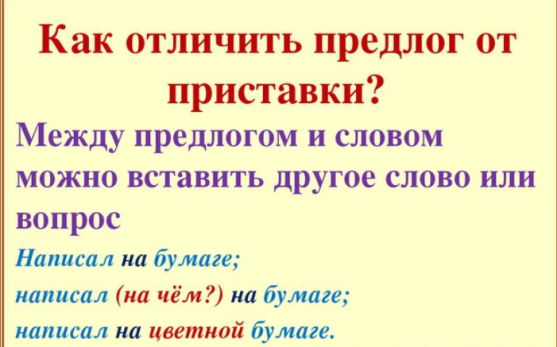 Рассмотрите таблицу «Части речи» в учебнике на с.131. Вспомните, какие части речи нам уже известны.   https://www.youtube.com/watch?v=akTePTEUnSoВыполните письменно упр.239 с.132. Удачной работы!15.05Литературное чтение3Евдокимова Ю.В.Г.Остер «Вредные советы»,  «Как получаются легенды»1. Начнём урок с речевой разминки.
Мартышка с Мартынкой пошли спозаранок
На рынке купить молока и баранок.
А кроме баранок, сынишке Мартынке
Купили на рынке четыре картинки.
- Прочитайте скороговорку по слогам. 
- Прочитайте скороговорку очень быстро.2. Сегодня на уроке мы познакомимся с произведениями Григория Остера. Он написал много различных интересных книг. Сейчас вы узнаете немного о жизни писателя. Пройдите по ссылке https://www.youtube.com/watch?time_continue=2&v=3aF71JB-nVU&feature=emb_logo  (до 5: 20 мин.)3. Прочитайте в учебнике на стр.183 – 184 «Вредные советы». Ребята, подумайте, почему такие советы даёт автор? Автор хотел, чтобы дети поняли, что в этих вредных советах скрываются полезные. Нужно делать не так, как пишет автор, а наоборот.Обычно дети не любят слушать советы. А эти очень интересные. Читаешь их и понимаешь, как нельзя поступать.4. Проведите дома Физ.минутку! Я буду давать вам неправильные советы, называть неправильные движения, а вы должны выполнять их правильно.Раз – не подняться, не потянуться,
Два – не нагнуться, не разогнуться,
Три – не в ладоши три хлопка,
Головою не три кивка,
На четыре – руки не шире,
Пять – руками не помахать,
Шесть – на место громко сесть! 5. Ребята, Задумывались ли вы когда-нибудь над тем, как «получаются легенды»?
- А вот Григория Остера волновал этот вопрос, и теперь он готов с нами поделиться своими знаниями.6. Продолжите просмотр видеоурока, узнайте, что такое легенда.7. Прочитайте на стр. 184-186 «Как получаются легенды».8. Задание: Сочинить (на выбор) свою легенду или свои вредные советы. Запишите их в тетрадь и отправьте учителю.15.05Литературное чтение3Евдокимова Ю.В.Р.Сеф «Весёлые стихи»1. Сегодня мы познакомимся ещё с одним автором, который писал весёлые стихи. Это Роман Сеф (настоящее имя Романа Сефа – Роальд Семёнович Фаермарк).  Прочитаем  его стихотворение. 2. Пройдите по ссылке https://resh.edu.ru/subject/lesson/5191/main/184277/ Основная часть 1. Послушайте биографию писателя и его стихотворение «Весёлые стихи».3. Давайте объясним значение некоторых слов, которые нам встретились в стихотворении.  Рояль - клавишный музыкальный инструмент со стоячим треугольным корпусом и горизонтально натянутыми струнами. Полька — быстрый, живой среднеевропейский танец, а также жанр танцевальной музыки.Вальс -  парный танец, основанный на плавном кружении в сочетании с поступательным движением.Ария - это эпизод в опере, исполняемый одним певцом в сопровождении оркестра.Опера - это жанр музыки, музыкальный спектакль, где артисты поют.  Специалист – человек, который умеет хорошо и ловко делать что-нибудь.  Художественный свист – враньё.  4. Прочитайте на стр. 186-188 «Весёлые стихи».- Подумайте, это одно стихотворение или их здесь несколько. (3)- Как вы думаете, почему стихи, которые мы сегодня прочитали, называются «Весёлые стихи»? (ответить устно)- Спасибо за урок!15.05Музыка3Евдокимова Ю.В.В современных ритмах.1. Ребята, сегодня мы окунёмся в волшебный мир музыки и познакомимся с новым необычным музыкальным направлением.2. Тема нашего урока: Острый ритм  - джаза звуки.3. Пройдите по ссылке и посмотрите видеоурок https://www.youtube.com/watch?time_continue=58&v=d5-IV5fcJGI&feature=emb_logoПопробуйте спеть песни в видеоуроке. Узнайте много нового и интересного о джазе.4. Напишите учителю в личном сообщении современных исполнителей джаза (используйте любые источники информации).